Powiatowy Urząd Pracy w MiliczuCENTRUM AKTYWIZACJI ZAWODOWEJ56-300 Milicz, ul. Wojska Polskiego 40, tel. fax: (71) 3842041, 3842958, 3842989e-mail: i.eliasz@pupmilicz.pl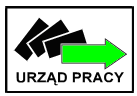 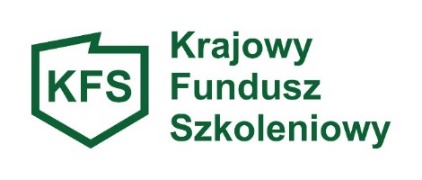 ANKIETABADAJĄCA ZAPOTRZEBOWANIE NA FINANSOWANIE DZIAŁAŃ 
NA RZECZ KSZTAŁCENIA USTAWICZNEGO PRACOWNIKÓW I PRACODAWCÓW 
ZE ŚRODKÓW REZERWY KRAJOWEGO FUNDUSZU SZKOLENIOWEGO (KFS)Powiatowy Urząd Pracy w Miliczu zaprasza pracodawców zainteresowanych ubieganiem się w 2019 roku o finansowanie działań na rzecz kształcenia ustawicznego pracowników i pracodawców z rezerwy KFS do wypełnienia niniejszej ankiety, która ma na celu oszacowanie zapotrzebowania na ww. środki w powiecie milickim.1. NAZWA PRACODAWCY: ……………………………………………………………………………………………………………2. ADRES PRACODAWCY: ……………………………………………………………………………………………………………..3. PROSZĘ WSKAZAĆ Z JAKICH DZIAŁAŃ CHCIELIBY PAŃSTWO SKORZYSTAĆ W 2019 ROKU:BADANIE MA CHARAKTER WYŁĄCZNIE POGLĄDOWY.Wypełnioną ankietę należy przesłać na adres e- mail: i.eliasz@pupmilicz.pl 
lub dostarczyć osobiście do Powiatowego Urzędu Pracy w Miliczu (pok. 2.4 - I piętro) 
do dnia 02.08.2019 r.Dziękujemy za wypełnienie ankietyRodzaj działaniaPRIORYTETY RADY RYNKU PRACY DLA REZERWY KFSPRIORYTETY RADY RYNKU PRACY DLA REZERWY KFSPRIORYTETY RADY RYNKU PRACY DLA REZERWY KFSPRIORYTETY RADY RYNKU PRACY DLA REZERWY KFSPRIORYTETY RADY RYNKU PRACY DLA REZERWY KFSPRIORYTETY RADY RYNKU PRACY DLA REZERWY KFSRodzaj działaniaWsparcie kształcenia ustawicznego pracowników Centrów Integracji Społecznej, Klubów Integracji Społecznej, Warsztatów Terapii ZajęciowejWsparcie kształcenia ustawicznego pracowników Centrów Integracji Społecznej, Klubów Integracji Społecznej, Warsztatów Terapii ZajęciowejWsparcie kształcenia ustawicznego osób                     z orzeczonym stopniem niepełnosprawnościWsparcie kształcenia ustawicznego osób                     z orzeczonym stopniem niepełnosprawnościWsparcie kształcenia ustawicznego w związku                   z zastosowaniem w firmach nowych technologii i narzędzi pracyWsparcie kształcenia ustawicznego w związku                   z zastosowaniem w firmach nowych technologii i narzędzi pracyRodzaj działaniaPlanowanaliczba osóbSzacowanekosztyPlanowanaliczba osóbSzacowanekosztyPlanowanaliczba osóbSzacowanekosztyOkreślenie potrzeb pracodawcy w zakresie kształcenia ustawicznego w związku z ubieganiem się o sfinansowanie tego kształcenia ze środków KFSKursy i studia podyplomowe realizowane z inicjatywy pracodawcy lub za jego zgodąEgzaminy umożliwiające uzyskanie dokumentów potwierdzających nabycie umiejętności, kwalifikacji lub uprawnień zawodowychBadania lekarskie   i psychologiczne wymagane do podjęcia kształcenia lub pracy zawodowej po ukończonym kształceniuUbezpieczenie od następstw nieszczęśliwych wypadków              w związku z podjętym kształceniemRAZEM